 Committee of the Whole Room 1340 Coleman A. Young Municipal Center (313) 224-3443  Detroit, MI 48226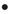 THIS MEETING WILL BE A VIRTUAL COMMITTEE MEETINGTo attend by phone only, call one of these numbers:  +1 929 436 2866, +1 312 626 6799, +1 669 900 6833, +1 253 215 8782, +1 301 715 8592, +1 346 248 7799 - Enter Meeting ID: 330332554#NEIGHBORHOOD  COMMUNITY SERVICES STANDING COMMITTEECOUNCIL PRESIDENT PRO-TEM  SHEFFIELD, CHAIRPERSONCOUNCIL MEMBER ANDRE L. SPIVEY, VICE CHAIRPERSONCOUNCIL MEMBER RAQUEL CASTANEDA-LOPEZ, MEMBERCOUNCIL PRESIDENT BRENDA JONES, (EX-OFFICIO)		Mr. Yosef Moore			Asst. City Council Committee ClerkTHURSDAY, JULY 2, 2020	 	10:00 A.M. CALL B.	CHAIR REMARKS APPROVAL OF MINUTESPUBLIC COMMENTGeneral Public Member Reports NEW BUSINESSOFFICE OF CONTRACTING AND PROCUREMENTSubmitting the following Office of Contracting and Procurement Contracts:Submitting reso. autho. Contract No. 6002653 - 100% Grant Funding – AMEND 1 – To Provide a Continuation and Expansion of Services for the Child and Adult Food Program as well as Summer Food Program for the Parks and Recreation Department. – Contractor: Edibles Rex, Inc. – Location: 5555 Conner Suite 1058, Detroit, MI 48213 – Contract Period: Upon City Council Approval through June 20, 2021 – Contract Increase Amount: $1,349,580.00 – Total Contract Amount: $1,656,758.55.  RECREATION (REFERRED TO THE NEIGHBORHOOD AND COMMUNITY SERVICES STANDING COMMITTEE ON 7-1-20)Submitting reso. autho. Contract No. 6002793 - 100% City Funding – To Provide Facility Management Services for 36th District Court. – Contractor: Jones Lang LaSalle Americas, Inc. – Location: 1301 Third Street, Suite 100, Detroit, MI 48226 – Contract Period: Upon City Council Approval through June 30, 2021 – Total Contract Amount: $1,479,842.00.  GENERAL SERVICES (REFERRED TO THE NEIGHBORHOOD AND COMMUNITY SERVICES STANDING COMMITTEE ON 7-1-20)Submitting reso. autho. Contract No. 6002906 - 50% 2018 UTGO Bond Funding - 50% State Grant Funding – To Provide Design and Engineering Services for Coastal Habitats at Maheras Gentry Park. – Contractor: Orchard Hiltz & McCliment, Inc. dba OHM Advisors – Location: 1145 Griswold Street, Suite 200, Detroit, MI 48226 – Contract Period: Upon City Council Approval through June 1, 2021 – Total Contract Amount: $188,550.00.  GENERAL SERVICES (REFERRED TO THE NEIGHBORHOOD AND COMMUNITY SERVICES STANDING COMMITTEE ON 7-1-20)OFFICE OF THE CHIEF FINANCIAL OFFICER/OFFICE OF DEVELOPMENT AND GRANTSSubmitting reso. autho. To submit a grant application to the United Way for Southeastern Michigan for the FY 2020 Meet Up Eat Up Grant.  (The General Services Department is hereby requesting authorization from Detroit City Council to submit a grant application to the United Way for Southeastern Michigan for the FY 2020 Meet Up Eat Up Grant. The amount being sought is $49,200.00. There is no match requirement. The total project cost is $49,200.00.) (REFERRED TO THE NEIGHBORHOOD AND COMMUNITY SERVICES STANDING COMMITTEE ON 7-1-20)Submitting reso. autho. To appropriate excess revenues for the Summer Food Service Program.  (Each year, the Michigan Department of Education awards the City of Detroit General Services Department with the Summer Food Service Program Grant. The State reimburses the City on a per meal basis. In program years 2015, 2016 and 2017, the department’s actual revenues exceeded actual expenses. In program years 2018 and 2019, the actual expenses exceed the actual revenues. Therefore, we are requesting to consolidate the net excess revenue from each of the previous program years to support the cost of operations for the Summer Food Service Program. The objective of this program is to provide meals to children at various recreation centers, parks and community centers across the City of Detroit.  The funding will be utilized to reimburse the department for all meals served to children, pay for the salaries of administrators, and conduct marketing and outreach activity.) (REFERRED TO THE NEIGHBORHOOD AND COMMUNITY SERVICES STANDING COMMITTEE ON 7-1-20)PARKS AND RECREATION DEPARTMENTSubmitting reso. autho. To accept a donation of fitness equipment from Chandler Park Conservancy to be installed at Chandler Park.  (The General Services Department is requesting authorization from your Honorable Body to accept a donation of outdoor fitness equipment from Chandler Park Conservancy to be installed at Chandler Park.  The estimated value of the equipment is $90,260.00.) (REFERRED TO THE NEIGHBORHOOD AND COMMUNITY SERVICES STANDING COMMITTEE ON 7-1-20)Submitting reso. autho. To accept a donation of artwork from North Central Block Association to be installed at Dequindre-Grixdale and Twork Parks.  (The General Services Department is requesting authorization from your Honorable Body to accept a donation of artwork from North Central Block Association to be installed at Dequindre-Grixdale and Twork Parks.  The artwork has estimated value of $4,500.00.) (REFERRED TO THE NEIGHBORHOOD AND COMMUNITY SERVICES STANDING COMMITTEE ON 7-1-20)MISCELLANEOUSCouncil President Pro Tem Mary Sheffield  submitting memorandum relative to Detroit Public Library Service – Access to Information During COVID-19 Pandemic. (REFERRED TO THE NEIGHBORHOOD AND COMMUNITY SERVICES STANDING COMMITTEE ON 7-1-20)